 Case Background	On February 18, 2022, Tampa Electric Company (TECO) filed a petition for approval of a new Small Commercial Bright Choices Outdoor Lighting Agreement tariff (Small Commercial lighting agreement). The proposed Small Commercial lighting agreement would allow customers installing less than $20,000 of lighting equipment on commercial property to take lighting service on a month-to-month term, as opposed to the ten-year term specified in the current Commission-approved lighting service tariff. The proposed Small Commercial lighting agreement can be terminated by either party with 30 days’ notice. This proposal is similar to the Small Residential lighting agreement, which was initially implemented pursuant to TECO’s Commission-approved 2021 settlement agreement. TECO further proposes several modifications and clarifications to its current lighting tariffs and lighting agreements. This recommendation is to suspend the proposed tariffs. The Commission has jurisdiction over this matter pursuant to Sections 366.03, 366.04, 366.05, and 366.06, Florida Statutes (F.S.).Discussion of IssuesIssue :	  Should the Commission suspend TECO's proposed Small Commercial lighting agreement and other revised lighting tariff sheets?Recommendation:  Yes. Staff recommends that TECO’s proposed Small Commercial lighting agreement and other revised lighting tariff sheets be suspended to allow staff sufficient time to review the petition and gather all pertinent information in order to present the Commission with an informed recommendation on the tariff proposal. (Hampson)Staff Analysis:  Staff recommends that TECO’s proposed Small Commercial lighting agreement and other revised lighting tariff sheets be suspended to allow staff sufficient time to review the petition and gather all pertinent information in order to present the Commission with an informed recommendation on the tariff proposal.Pursuant to Section 366.06(3), F.S., the Commission may withhold consent to the operation of all or any portion of a new rate schedule, delivering to the utility requesting such a change, a reason, or written statement of good cause for doing so within 60 days. Staff believes that the reason stated above is a good cause consistent with the requirement of Section 366.06(3), F.S. Issue :	  Should this docket be closed?Recommendation:  No. This docket should remain open pending the Commission decision on the proposed tariffs. (Stiller)Staff Analysis:  This docket should remain open pending the Commission decision on the proposed tariffs.State of Florida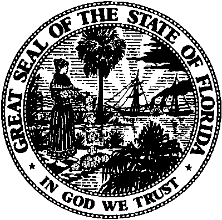 State of FloridaPublic Service CommissionCapital Circle Office Center ● 2540 Shumard Oak Boulevard
Tallahassee, Florida 32399-0850-M-E-M-O-R-A-N-D-U-M-Public Service CommissionCapital Circle Office Center ● 2540 Shumard Oak Boulevard
Tallahassee, Florida 32399-0850-M-E-M-O-R-A-N-D-U-M-DATE:March 24, 2022March 24, 2022March 24, 2022TO:Office of Commission Clerk (Teitzman)Office of Commission Clerk (Teitzman)Office of Commission Clerk (Teitzman)FROM:Division of Economics (Hampson)Office of the General Counsel (Stiller)Division of Economics (Hampson)Office of the General Counsel (Stiller)Division of Economics (Hampson)Office of the General Counsel (Stiller)RE:Docket No. 20220037-EI – Petition for approval of a new small commercial lighting tariff, by Tampa Electric Company.Docket No. 20220037-EI – Petition for approval of a new small commercial lighting tariff, by Tampa Electric Company.Docket No. 20220037-EI – Petition for approval of a new small commercial lighting tariff, by Tampa Electric Company.AGENDA:04/05/22 – Regular Agenda – Tariff Suspension – Participation is at the discretion of the Commission04/05/22 – Regular Agenda – Tariff Suspension – Participation is at the discretion of the Commission04/05/22 – Regular Agenda – Tariff Suspension – Participation is at the discretion of the CommissionCOMMISSIONERS ASSIGNED:COMMISSIONERS ASSIGNED:COMMISSIONERS ASSIGNED:All CommissionersPREHEARING OFFICER:PREHEARING OFFICER:PREHEARING OFFICER:AdministrativeCRITICAL DATES:CRITICAL DATES:CRITICAL DATES:04/20/22 (60-Day Suspension Date)SPECIAL INSTRUCTIONS:SPECIAL INSTRUCTIONS:SPECIAL INSTRUCTIONS:None